T Level Summer ActivityIssue Date: 5th July 2023      Due Date: 6th September 2023During the summer break you are expected to complete the tasks detailed below. All tasks relate to Unit(s) you will be studying in the first year at Shrewsbury College and will contribute to your first assignments. Your Tutor(s) will be requesting your work during your first week at Shrewsbury College.Task 1:During your first couple of weeks at College you will learn that businesses are formed and owned in different ways. Your first task is to research the following business ownerships. For each one you should have a definition, along with 2 advantages and 2 disadvantages. Sole traderPartnershipPrivate Limited CompanyPublic Limited CompanyCharityTask 2:There are many people, organisations and groups who have interests in different businesses and are affected by the actions of a business. These are called ‘Stakeholders’.  Different stakeholders include:Customers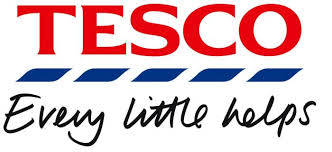 SuppliersLocal CommunityPressure Groups GovernmentYou are to provide a definition for each of the above stakeholders and describe the interest they would have in Tesco. Task 3: As part of your course, you will learn about different leadership styles. In order to prepare you must research the following leadership styles: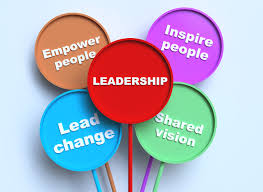 AutocraticDemocraticLaissez FairePlease ensure your work is presented in an organised way and your name and titles are on each page.Good luck and see you in September!